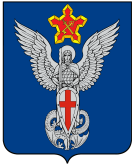 Ерзовская городская ДумаГородищенского муниципального районаВолгоградской области403010, Волгоградская область, Городищенский район, р.п. Ерзовка, ул. Мелиоративная 2,      тел. (84468) 4-78-78 тел/факс: (84468) 4-79-15                                                              РЕШЕНИЕОт 19 мая 2016 года                              №5/2Об отчете главы Ерзовского городского поселения о деятельности администрации Ерзовского городского поселения за 2015 годЗаслушав отчет главы Ерзовского городского поселения о деятельности администрации Ерзовского городского поселения за 2015 год, Ерзовская городская ДумаРЕШИЛА:1. Признать удовлетворительной работу администрации Ерзовского городского поселения за 2015 год.Председатель Ерзовской
городской ДумыЮ.М. ПорохняГ лава Ерзовского городского поселенияА.А. Курнаков